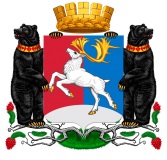 Камчатский крайАдминистрация городского округа «поселок Палана»ПОСТАНОВЛЕНИЕ08.08.2017г. N 145В соответствии с  Уставом городского округа «поселок Палана» и в целях повышения эффективности реализации и уточнения мероприятий муниципальной   Программы «Развитие образования в городском округе «поселок Палана» на 2016-2017 годы»,  П О С Т А Н О В Л Я Ю:1. Внести изменения в муниципальную программу городского округа «поселок Палана» «Развитие образования в городском округе «поселок Палана» на 2016-2017 годы», утвержденную постановлением Администрации городского округа «поселок Палана» от 10.11.2015 № 145 согласно приложению. 2. Настоящее постановление   вступает в силу после его  официального обнародования.3.  Контроль исполнения настоящего постановления оставляю за собой.Глава городского округа «поселок Палана»                                                         М.А. Тихонов                                                                                           Приложение № 1                                                                                              к постановлению Администрации                                                                                            городского округа «поселок Палана»                                                                                                      от ___________ №_________Измененияв муниципальную Программу «Развитие образования в городском округе «посёлок Палана» на 2016 -2017 годы», утвержденную  постановлением Администрации городского округа «поселок Палана» от  10.11. 2015 №  145  (далее – Программа»)В паспорте Программы:Раздел «Объемы и источники финансирования Программы» изложить в следующей редакции:«                                                                                                                                                          ».2. Раздел «Объемы и источники финансирования Подпрограммы 1 паспорта Подпрограммы 1 «Развитие дошкольного образования» Программы изложить в следующей редакции: «                                                                                                                                                           ».Раздел «Объемы и источники финансирования Подпрограммы 4 паспорта Подпрограммы 4 «Патриотическое воспитание граждан» Программы изложить  в следующей редакции:«».Приложение № 6 «Основные мероприятия и финансовое обеспечение программы «Развитие образования в городском округе «поселок Палана» в следующей редакции:«О внесении изменений  в постановление Администрации городского округа «поселок Палана» от 10.11.2015 №  145 «Об утверждении   муниципальной  Программы «Развитие образования в городском округе «поселок Палана» на 2016-2017 годы»      Объемы и источники финансированияПрограммыОбъем бюджетных ассигнований  на реализацию Программы составляет 445 462 623,59  рублей, в том числе по годам:2016 год – 225 911 375,89  рублей;2017 год – 219 551 247,70 рублей.По источникам финансирования Программы денежные средства распределяются следующим образом:Местный  бюджет – 175 804 154,65 рублей, в том числе по годам:2016 год – 90 974 906,95 рублей;2017 год – 84 829 247,70 рублей. Краевой бюджет 269 658 468,94 рублей, в том числе по годам:2016 год – 134 936 468,94 рублей;2017 год – 134 722 000,00 рублей.а) в разрезе подпрограмм:Подпрограмма 1 – 195 518 846,15 руб.2016 – 101 357 892,45 рублейиз них: местный бюджет – 66 859 180,34 рублей             краевой бюджет – 34 498 712,11 рублей2017 – 94 160 953,70 рублейиз них: местный бюджет – 65 639 553,70 рублей             краевой бюджет – 28 521 400,00 рублейПодпрограмма 2 – 245 238 137,44 рублей2016 – 122 075 843,44  рублейиз них: местный бюджет – 22 924 486,61 руб.             краевой бюджет – 99 151 356,83 руб.2017 – 123 162 294,00 руб.из них: местный бюджет – 18 087 294,00 руб.             краевой бюджет – 105 075 000,00 руб.Подпрограмма 3 – 3 690 600,00 руб.2016 – 1 965 000,00 руб.из них: местный бюджет – 678 600,00 руб.             краевой бюджет – 1 286 400,00 руб.2017 – 1 725 600,00 руб.из них: местный бюджет – 600 000,00 руб.             краевой бюджет – 1 125 600 руб.подпрограмма 4 – 1 015 040,00 руб.2016 – 512 640,00 руб.из них: местный бюджет – 512 640,00 руб.             краевой бюджет – 0,00 руб.2017 – 502 400,00 руб.из них: местный бюджет – 502 400,00 руб.             краевой бюджет – 0,00 руб.Объемы и источники финансирования Подпрограммы 1ВСЕГО – 195 518 846,15 руб.2016 – 101 357 892,45 рублейиз них: местный бюджет – 66 859 180,34 рублей             краевой бюджет – 34 498 712,11 рублей2017 – 94 160 953,70 рублейиз них: местный бюджет – 65 639 553,70 рублей             краевой бюджет – 28 521 400,00 рублейОбъемы и источники финансирования Подпрограммы 4ВСЕГО – 1 015 040,00 руб.2016 – 512 640,00 руб.из них: местный бюджет – 512 640,00 руб.             краевой бюджет – 0,00 руб.2017 – 502 400,00 руб.из них: местный бюджет – 502 400,00 руб.             краевой бюджет – 0,00 руб.